FELADATTERVJózsefvárosi Óvodák Napvirág Tagóvodája 2022-23. nevelési év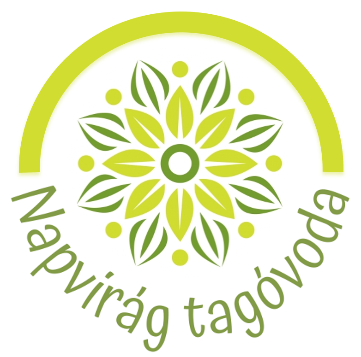 „Minden ember fénysugár,a mindenségnek része.Azt hiszi, hogy porszem,pedig a mindennek egésze.”                                                                József Attila: NaphimnuszTartalom1.	Helyzetkép………………………………………………….………………………32.	Működési feltételek………………………………………………………………   62.1	Tervezett karbantartási, felújítási, beruházási feladatok 2022. augusztus 31-ig	2.2.	Humán erőforrás: óvodapedagógusok képzettsége2.3. 	Humán erőforrás állapota tagóvodai szinten – személyi feltételek összegzése
szeptember 1-jei állapot3.	Pedagógiai folyamatok, tervezés, megvalósítás………………………………….  73.1. 	Szervezeti célok meghatározása3.2. 	A 2022/2023-es nevelési év feladatai: Pedagógiai munka, folyamatok tervezése, 
	megvalósítása, ellenőrzése, értékelése az Egyesített Óvodán belül4.	A JÓK Pedagógiai Programjával kapcsolatos feladatok………………………  114.1.	A tanulás támogatásának tervezése, működése és hatékonysága a tagóvodákban4.2.	Kiemelt pedagógiai feladatok tervezése	4.3.	Tagóvodai kiemelt pedagógiai feladatok tervezése5.	A pedagógus előmeneteli rendszerrel összefüggő feladatok…………………..  175.1.	A pedagógusok minősítésével összefüggő feladatok5.2.	A pedagógiai-szakmai ellenőrzéssel összefüggő feladatok5.3.	Az önértékeléssel összefüggő feladatok5.4. 	Pedagógus előmeneteli rendszer tervezése6.	Pedagógiai folyamatok szervezése………………………………………………..176.1.	A nevelési év rendje6.2.	Értekezletek, nevelés nélküli munkanapok6.3.	Az információáramlás óvodai rendszere7.	Kapcsolatrendszer…………………………………………………………………217.1.	Az óvoda és a család közötti kapcsolattartás7.2.	Belső szakmai kapcsolatok, együttműködés, kommunikáció, szakmai
            továbbfejlődés formái7.3.	Külső szakmai kapcsolatok, együttműködés8.	Alap és önköltséges szolgáltatások………………………………………………  269.	Hagyományok alakítása, ápolása, ünnepek…………………………………….  2810.	Az óvoda működését biztosító feladatok – szervezetfejlesztés…………………  2911.	Tanügyigazgatás……………………………………………………………………3011.1.    Tanügyigazgatási szervezési feladatok11.2.	Tagóvoda kiemelt szervezési feladatai11.3.1. A fejlesztőpedagógus feladatai11.3.2. Nemzetiségi kisebbséghez tartozó gyermekek korai fejlesztése11.3.3. A tehetségfejlesztés feladatai11.3.4. Gyermekvédelemmel összefüggő feladatok12.	Munkaügyi feladatok…………………………………………………….…………3713.	Költségvetési és gazdálkodási feladatok tervezése……………………………….3814.	Ellenőrzés, értékelés feladatai……………………………………………………..39	Melléklet…………………………………………………………………………….41Bevezető A 2021-22 nevelési évben a kiemelt pedagógiai feladatok megvalósítása mellett a változáskezelés, a Napsugár és Gyerek-Virág tagóvoda fuzionálásának előkészítése is a kitűzött célok és feladatok között szerepelt:a gyermekek és a szülők a két tagóvodában ismerjék meg a leendő alkalmazotti közösségeta két alkalmazotti testület szakmai és gyakorlati koncepciójának előkészítéseEnnek érdekében első lépésként novemberben közös nevelés nélküli munkanapon felderítettük erősségeinket, ezek alapján közös célokat fogalmaztunk meg, melyek fejleszthető területeink megerősítését célozták. Tavasszal három közös rendezvényt szerveztünk, ebből kettő a szülők számára is nyitott volt. A testület tagjai között e programok szervezésével megindult az együttműködés. Májustól a Gyerek-Virág tagóvodába a fuzionáláshoz és a költözéshez szükséges információk feltérképezésével, a költözés előkészítésével folytatódott. Meghatározásra került a következő nevelési évben működő csoportbeosztás, illetve a gyermekek csoportokban szervezése is. Ez utóbbinál célként fogalmazódott meg, hogy minél kevésbé érintse a gyermekeket ez a változás.A nyári ügyeletet a két tagóvoda közösen szervezte meg, a tervezett felújítási munkálatok megvalósulása érdekében a Napsugár tagóvodában. Emellett a Virágkoszorú tagóvoda nyári ügyeletét is elláttuk. 2022. július 31-én a JÓK Napsugár Tagóvodája megszűnt, mint feladatellátási hely, augusztus 1-től a Baross u. 111/b. épületben, a JÓK Napvirág Tagóvodájában a fuzionált a két tagóvoda gyermek- és alkalmazotti közössége.Augusztus 9-e volt a költözés napja, ezután a csoportokban dolgozók a termek, a teljes testület az épület—gyermekek fogadására való—előkészítését szervezete, illetve a csoportokban megvalósuló pedagógiai munkát tervezte meg. A beiratkozó gyermekekkel kiegészítve véglegessé váltak a csoportnévsorok.Augusztus 29-én, nevelés nélküli munkanapon összegeztük a megvalósult és a következő nevelési évre meghatározott célokat.Helyzetkép  A Józsefvárosi Óvodák Napvirág Tagóvodájának nyitvatartása:Hétfőtől-péntekig: reggel 6 órától délután 18.00-ig Ügyelet: reggel 6.00-7.30, délután 16.30-18.00Gyermeklétszámok alakulásaCsoportlétszámok alakulásaCsoportbeosztás 2022. 09. 10.Munkarend: Felelősök: Működési feltételek Pedagógiai folyamatok, tervezés, megvalósításTestületünk ebben a nevelési évben fuzionált két tagóvoda nevelőtestületéből, ezért, és a PP változásaiból adódóan a szervezeti, pedagógiai alapelvek és megvalósításuk aktualizálása elsődleges feladatunk. 
A gyermeki fejlődés mérésének eredményeiA Covid-19 járvány első ügyeleti időszaka után a gyermekek fejlődésében stagnálás, több esetben visszaesés mutatkozott. 2020-21-es nevelési évben a szülők aktívabbak voltak az online formában ajánlott tevékenységekben, több visszacsatolás is érkezett. A jelenléti időszakban azokon a területeken, melyekben kisebb mértékű fejlődést tapasztaltunk (vizuális diszkrimináció, verbális-akusztikus differenciálás és diszkrimináció, intermodális észlelés, szerialitás), megerősítettük a csoportban és a csoporton kívül megvalósuló fejlesztő tevekénységeket, illetve az együttműködést a szakemberek között: azonos területekre koncentrálódott a fejlesztés tartalma. Sajnos a szülői félelem erős volt a járvány idején, a gyermekek rendszertelenebbül jártak óvodába, erre az aktuális jogszabályok is lehetőséget adtak. a megerősített fejlesztés hatására a mérési eredményekben nem mutatkozott visszaesés, illetve a mutatók a rendszeresen óvodába járó gyermekeknél megközelítették a teljes jelenléti időszakban mért eredményeket. sok gyermeknél a fejlődés lelassult, de tendenciózus volt, a mérési eredmények is ezt igazolták.Gyermekeink kimeneti mérési eredményei még nem voltak kiemelkedőek, ám önmagukhoz mért fejlődésük jelentős:bemeneti mérések összesített eredményei
- írásmozgás koordináció területén 5,5 %, 
- rövid Difer 36,18%kimeneti mérésekösszesített  eredményei
- írásmozgás koordináció területén 26, 31 %, 
- rövid Difer 63,875 %A belső és külső fejlesztők megfigyeléseik és mérési eredményeik alapján hasonló tendenciát igazoltak vissza.A nagycsoportban a szenzomotoros mozgás mérési eredményei a tavaly év végi eredményekhez viszonyítva jók, a gyerekek 40 %-a elérte a 100 %-ot, 30%-a 70-100% közötti, a 70 % alatti eredmények jellemzően a fiatalabb, illetve a különleges figyelmet igénylő gyermekek között mutatkoztak, de a fejlődés mértéke náluk is meghaladta a 30%-ot.OVPED fejlődési mutatói: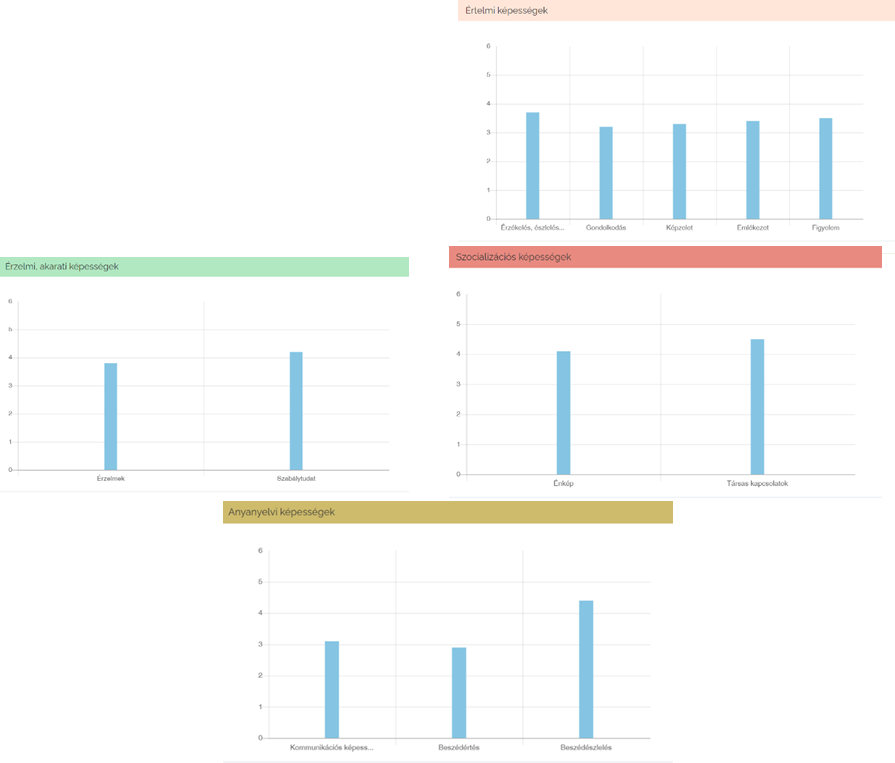 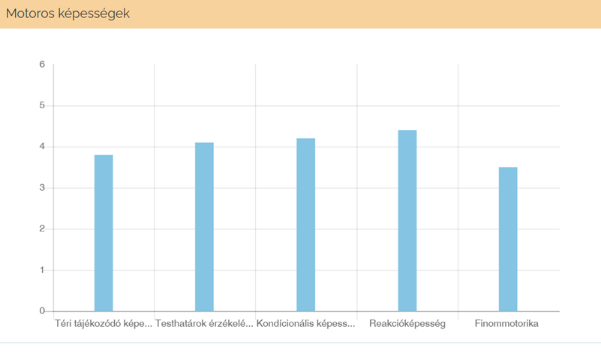 4. A Józsefvárosi Óvodák Pedagógiai Programjával kapcsolatos feladatok 4.2. Kiemelt pedagógiai feladatok4.3. A JÓK Napvirág Tagóvodájának saját kiemelt pedagógiai feladata  5. A pedagógus előmeneteli rendszerrel összefüggő feladatok 6. Pedagógiai folyamatok szervezése7. Kapcsolatrendszer8. Alap- és önköltséges szolgáltatások9. Programok, hagyományok ápolása10.	Az óvoda működését biztosító feladatok11.	TanügyigazgatásAz óvodai tagintézmény vezetője, gyermekvédelmi felelőse és az óvodában dolgozók közreműködnek a gyermek veszélyeztetettségének megelőzésében és megszüntetésében.Az óvoda gyermekvédelmi felelőse felel a gyermekvédelmi munka megszervezéséért és ellátásáért. A nevelőtestület minden tagjának feladata a gyermekvédelemmel kapcsolatos munkák elősegítése.12.	Munkaügyi feladatok13.	Költségvetési és gazdálkodási feladatok 14. Ellenőrzés, értékelés tervezése a tagóvodábanBudapest, 2022. 09. 10.                                               PH:                         ………………………………………
                                                                              Kocsisné Juhász Éva tagóvoda vezetőMellékletekAz ellenőrzés ütemterve:Feltöltöttség összesített mutatói a 2022. 09. 10 -i állapot szerintFeltöltöttség összesített mutatói a 2022. 09. 10 -i állapot szerintFeltöltöttség összesített mutatói a 2022. 09. 10 -i állapot szerintFeltöltöttség összesített mutatói a 2022. 09. 10 -i állapot szerintFeltöltöttség összesített mutatói a 2022. 09. 10 -i állapot szerintFeltöltöttség összesített mutatói a 2022. 09. 10 -i állapot szerintFeltöltöttség összesített mutatói a 2022. 09. 10 -i állapot szerintFérőhelyTénylegesLétszámSNIgyermekek számaBTMgyermekek számaSzámított létszámFeltöltöttség2022. szeptember 10.10293613101szeptember 10.szeptember 10.szeptember 10.SNI gyermek1 fő2 fő3 főSNI gyermek33BTMN gyermek131313szeptember 10férőhelyek száma alapító okirat szerint102óvoda létszáma93fejlesztő foglalkozáson részt vett gyermek51külföldi gyermek4kettős állampolgárságú gyermek0csoport neveszeptember 10szeptember 10szeptember 10csoport neveösszesenfiúlányCsibe21813Maci241311Róka241410Cica241212ssz.A csoport elnevezése:az odajáró gy. életkoraa csoport jellege:a csoport létszámaSNIa csoporthoz tartozó óvónő neve:a csoporthoz tartozó dajka neve:a csoporthoz tartozó ped. asszisztens neve:1.Csibe3-6 évvegyes csoport2121. Erős Beáta Horváth FerencnéAmmerné Danco Melinda  1.Csibe3-6 évvegyes csoport2122. Simonné Török Orsolya Horváth FerencnéAmmerné Danco Melinda  2.Maci6-7 évnagy csoport242 1. Bíró Jánosné Baloghné Papp KatalinMatisz Anett, Sarkadi Anikó2.Maci6-7 évnagy csoport242  Baloghné Papp KatalinMatisz Anett, Sarkadi Anikó3.Róka3-5 évvegyes csoport241. Zatykó-Csirkovics DalmaNovákné Fekete ÁgnesFodor Bernadett3.Róka3-5 évvegyes csoport24Huber ViktóriaNovákné Fekete ÁgnesFodor Bernadett4.Cica5-6 évnagy csoport2421. Haris ErzsébetFehér Róbertné Tóth-Szilovics Mónika, Huzina Salóme 4.Cica5-6 évnagy csoport2422. Dudás GabriellaFehér Róbertné Tóth-Szilovics Mónika, Huzina Salóme óvodai fejlesztőpedagógus neve:fejlesztőpedagógus neve:fejlesztőpedagógus neve:fejlesztőpedagógus neve:Liszkóné Szabó CsillaLiszkóné Szabó CsillaLiszkóné Szabó CsillaLiszkóné Szabó Csillaóvodai óvodatitkár neve:óvodatitkár neve:óvodatitkár neve:óvodatitkár neve:Huzina SalómeHuzina SalómeHuzina SalómeHuzina SalómeKülső fejlesztőkSNI logopédus neve: SNI logopédus neve: SNI logopédus neve: SNI logopédus neve: Folytyik Alexandra Folytyik Alexandra Folytyik Alexandra Folytyik Alexandra Külső fejlesztőklogopédus neve:logopédus neve:logopédus neve:logopédus neve:MunkakörÓraszámmunkaidőTagóvoda vezető heti 40 óra ebből kötött munkaidő 15 óra.7-15-ig, ebből8-11-ig egyéni fejlesztés,szükség szerint helyettesítés, kísérés, gyermekek megfigyelése, csoportlátogatásÓvodapedagógusoka párok heti váltásban dolgoznak nyitós-zárós óvodapedagógus heti váltásban, beosztás szerint.heti 40 óra ebből kötött munkaidő 32 óra.Délelőttös: 7.00-13.30-igDélutános: 10-16.30-igNyitós: 6.00-12.30-igZárós: 10.30-17-igFejlesztőpedagógusheti 40 óra ebből kötött munkaidő 32 óra.7.00-13.30-igÓvodatitkárheti 24 óraH-Sz-P 7-15-ig Pedagógiai asszisztensekheti 40 óra8-16-igDajkák4 dajka heti váltásban dolgozik.heti 40 óraNyitós 6-14-igReggeles: 7-15-igDélután 10-18.00-igSzakmai koordinátorLiszkóné Szabó CsillaSzervezeti kultúráért felelősHuber ViktóriaBelső értékelési csoportvezetőBíró JánosnéFejlesztői team vezetőLiszkóné Szabó CsillaGyermekvédelmi felelősKocsisné Juhász ÉvaJegyzőkönyvvezetőHuzina SalómeIskolai, bölcsődei kapcsolattartónagycsoportos óvónőkKönyvtár felelősSarkadi AnikóProgramok felelőseicsoportos óvónők, kijelölt személyekEgyéni tehetségfejlesztésLiszkóné Szabó CsillaOkosító torna tehetségműhely Bíró JánosnéRitmusvarázs tehetségműhelyErős BeátaAngol projektfelelősZatykó-Csirkovics DalmaBűvész fejlesztőprogramHaris ErzsébetKlímavédelem, fenntarthatóságra nevelés projektfelelősHaris ErzsébetNyugiovi program felelőseSimonné Török OrsolyaFejlesztő team (Befogadó óvodák projekt) Huber Viktória, Liszkóné Szabó Csilla, Zatykó-Csirkovics DalmaMunka és tűzvédelmi felelősHaris ErzsébetDajkai munkarendért felelősBaloghné Papp KatalinHACCP-ért felelős dajkaBaloghné Papp KatalinTisztítószer felelősFehér Róbertné2.1 Tervezett karbantartási, felújítási, beruházási feladatok 2023. augusztus 31-ig2.1 Tervezett karbantartási, felújítási, beruházási feladatok 2023. augusztus 31-igkarbantartáshoz szükséges eszközök vásárlása udvari eszközök folyamatos karbantartása udvar felújításaúj bejárat, fogadótér kialakításafolyosó felújításakarbantartáshoz szükséges eszközök vásárlása udvari eszközök folyamatos karbantartása udvar felújításaúj bejárat, fogadótér kialakításafolyosó felújításaAz óvodapedagógusok főiskolai alapvégzettségen túli képzettségei összesítve(másoddiploma, szakvizsga) 2022. szeptember 10.Az óvodapedagógusok főiskolai alapvégzettségen túli képzettségei összesítve(másoddiploma, szakvizsga) 2022. szeptember 10.Fejlesztőpedagógusi szakvizsga3 főKözoktatás vezetői szakvizsga2 főPedagógus szakvizsga1 főPedagógusminősítés besorolási fokozata szerinti létszám Pedagógusminősítés besorolási fokozata szerinti létszám Gyakornok0 főPedagógus I.3 főPedagógus II.6 főMesterpedagógus0 fő2.3. Humán erőforrás állapota tagóvodai szinten – személyi feltételek összegzése szeptember 1-i állapot2.3. Humán erőforrás állapota tagóvodai szinten – személyi feltételek összegzése szeptember 1-i állapotTagóvodai szinten az óvodapedagógus és pedagógiai munkát segítők ellátottsága:4 csoportunkban 2022. 09. 01-én 7 fő óvodapedagógus kezdte meg a munkát. Az óvodapedagógusok munkáját (óvodapedagógus alapvégzettségű) fejlesztőpedagógus segíti. A tagóvoda vezető a vezetői feladatok ellátása mellett a kötelező óraszámát (15) az betegségekből, szabadságokból és képzésekből adódó helyettesítéssel, kíséréssel, egyéni fejlesztéssel, csoportlátogatással és az aktualitásoknak megfelelően látja el.4 pedagógiai asszisztens dolgozik 8 órában, 1 pedagógiai asszisztens 4 órában.4 dajkai1 (4 órás) óvodatitkári és 1 (6 órás) általános munkás álláshelyünk betöltött. - 1 üres óvodapedagógus álláshely van - egy pedagógiai asszisztens óvodapedagógusi tanulmányait folytatja (3. évfolyamon)A humánerőforrás fejlesztéséhez minden évben feltérképezzük szükségleteinket. Tagóvodai szinten az óvodapedagógus és pedagógiai munkát segítők ellátottsága:4 csoportunkban 2022. 09. 01-én 7 fő óvodapedagógus kezdte meg a munkát. Az óvodapedagógusok munkáját (óvodapedagógus alapvégzettségű) fejlesztőpedagógus segíti. A tagóvoda vezető a vezetői feladatok ellátása mellett a kötelező óraszámát (15) az betegségekből, szabadságokból és képzésekből adódó helyettesítéssel, kíséréssel, egyéni fejlesztéssel, csoportlátogatással és az aktualitásoknak megfelelően látja el.4 pedagógiai asszisztens dolgozik 8 órában, 1 pedagógiai asszisztens 4 órában.4 dajkai1 (4 órás) óvodatitkári és 1 (6 órás) általános munkás álláshelyünk betöltött. - 1 üres óvodapedagógus álláshely van - egy pedagógiai asszisztens óvodapedagógusi tanulmányait folytatja (3. évfolyamon)A humánerőforrás fejlesztéséhez minden évben feltérképezzük szükségleteinket. Gondot fordítunk a testület folyamatos szakmai fejlődésére, a külső, belső- és önképzésre. 
Szemléletformáló, testületi és kis-csoportos szervezésű belső képzéseket is tervezünk, elsődleges szempont a kollégák szakmai integrációja, és az a szervezeti kultúra alapjává váljon.Gondot fordítunk a testület folyamatos szakmai fejlődésére, a külső, belső- és önképzésre. 
Szemléletformáló, testületi és kis-csoportos szervezésű belső képzéseket is tervezünk, elsődleges szempont a kollégák szakmai integrációja, és az a szervezeti kultúra alapjává váljon.A feladat- és felelősségrendszer kompetencia alapon került felosztásra (ld. Felelősségi mátrix).A feladat- és felelősségrendszer kompetencia alapon került felosztásra (ld. Felelősségi mátrix).3.1. Tagóvodai szervezeti célok meghatározása3.1.1. Rövid távú célok:Rövid távú célok:Feladatok tervezéseKözös szakmai koncepció megalapozásapedagógiai alapelvek, módszerek bmegvitatásaúj, közös célok, feladatok meghatározásaA JÓK PP alapján a két tagóvoda Módszertani segédanyagának egységesítése a nevelési folyamatok helyi értelmezéséről, megvalósításáról az óvodánkba járó gyermekek sajátosságaira, jellemzőire építve.Az új Módszertani segédanyag összevetése a Pedagógiai Programmal, és a fenntartói törekvésekkel.Az inkluzív és fejlesztőszemléletű program és szakmai együttműködés felépítésefejlesztő team létrehozása a tagóvodai szintű fejlesztési feladatok, vállalások megvalósítására, fenntarthatóságának koordinálásáraAz óvodapedagógusok kompetenciáira épülő, gyermeki fejlődést támogató innovációk rendszerének felépítéseszenzomotoros szemléletű mozgásfejlesztészenei fejlesztőprogram mozgással, ritmussalA mese fejlesztő hatása a verbalitás és a gondolkodás fejlődésreÉrzelmi intelligencia és szociális kompetenciák fejlesztése (drámajátékok,első mesék segítségével)vizuális alkotó tevékenységek a divergens gondolkodás fejlődésének támogatásáraA külső szakemberek bevonásával megvalósuló fejlesztőprogram helyi sajátosságokhoz igazításafejlesztőpedagógusok egyéni fejlesztésekkel támogatják a részképesség hiányosságokkal küzdő gyermekeket, különös tekintettel a BTMN gyermekekrefejlesztőpedagógusok koordinálják az egyéni tehetségfejlesztő programot, különös tekintettel az alulteljesítő tehetségekreSNI gyermekek fejlesztésében az utazó gyógypedagógussal a FPSz 8. kerületi szakembereivel a beszédfejlődés kiemelt támogatása: logopédiai ellátásérzelmi intelligencia fejlesztésében együttműködés a Hogy Vagy? Egyesület szakembereivelFejlesztő jóga A tervezés komplexitásának, és a PDCA ciklus dokumentálásának megerősítéseaz OVPED rendszer alkalmazásaszakmai egyeztetések, megbeszéléseka gyermekek fejlődését rögzítő szempontsor áttekintése, javaslatok megfogalmazásaA mérési eredmények folyamatos nyomon követése, összevetése, a szükséges újra tervezés, korrekciók megvalósítása egyéni és csoport szinten egyarántSindelar mérés a tanulási képességek fejlődésének nyomon követésére 5 éves kortól—fejlesztőpedagógus rövid Difer mérés kiterjesztése minden gyermekre 4 éves kortól—fejlesztőpedagógusKlíma és környezettudatosságra nevelés kiemelt pedagógiai feladattá emelésemegjelenése a tervezésben és a mindennapokbanfelelősségi kör hozzárendeléseZöld óvoda program megvalósításaAz Egészséges életmódra nevelés és Pihenés protokolljának kidolgozásaa nevelési tervhez kapcsolódó, kidolgozott szokás-, szabályrendszer, protokoll átdolgozása, egységesítése a két nevelőtestületben, kiegészítése, alkalmazásaMultikulturális nevelés megerősítése, fejlesztéseképzés, belső képzés tudásmegosztás és jógyakorlatok megosztása a nevelőtestületbenszemlélet megjelenése a mindennapokban, miniprojektekbenEgyéni és kiscsoportos mozgásfejlesztés bevezetés -Alapozó terápiaaz óvodapedagógusok által—tünetlista alapapján—jelzett gyermekek kerülnek kiválasztásraAz egyéni fejlesztés rendszerének felépítése a gyermekek és a pedagógusok szempontjábólfejlesztés és szabad játék egyensúlyának megtartásaegyüttműködés formái a szakemberek közöttSNI gyermekek ellátása:enyhén látássérült gyermekekbeszédfogyatékos gyermekekautizmussal élő gyermekekegyéb pszichés fejlődésizavarokkal küzdő gyermekekintegrálásához az inkluzív környezet, szakmai háttér kialakításagyermek megismerése, egyéni igényeinek feltérképezésebefogadó gyermekcsoport és támogató környezet kialakításaegyüttműködés az érintett szülőkkel együttműködés az egyéni fejlesztőkkel tudásbővítésA tanköteles korú gyermekek beiskolázásához kapcsolódó jogszabálynak való megfelelés (2011. évi CXC. törvény 45§. 2 bekezdés)A szabályozók, a kapcsolódó eljárásrendhez igazodva a tagóvoda eljárásrendjének kialakításaszeptemberben Difer mérésegyeztetés a szülővel a Sindelar és Difer mérés eredményeirőlA tehetségfejlesztés tervezése, megvalósításatehetségfejlesztő műhelyek szervezése egyéni tehetségfejlesztés tervezése (fejlesztő pedagógus, óvodapedagógusok)belső szakmai útmutató és terv kidolgozása a tehetségfejlesztéshez kapcsolódóanbelső szakmai team és továbbképzés szervezése

Már működő jó gyakorlatok működtetése, és újabbak kidolgozása az aktuális igényeknek és szakmai céloknak megfelelően:- Ritmusvarázs tehetségfejlesztő műhely tagóvodai szinten, - Játékos okosító torna tehetségfejlesztő műhely tagóvodai szinten- angol élménypedagógia - Bűvészprogram- Egyéni tehetségfejlesztő program beindítása—fejlesztőpedagógus, csoport szintenNyugiovi program és a pozitív fegyelmezés módszereinek megismerése, bevezetéseNyugiovi képzés elvégzésetudásmegosztáspozitív fegyelmezés módszerének megismeréseBoldog Óvoda program megvalósításaKapcsolatfelvétel a szervezőkkelProgram megvalósításaAngol élménypedagógia bevezetéseAz élménypedagógia módszereivel lehetőség biztosítása a nagycsoportosok számára a nyelvvel való ismerkedésre3.1.2. Középtávú célok:A megújult testület miatt a nevelési alapelvekben, értékrendben megegyező, sokszínű, színvonalas pedagógiai gyakorlat megvalósítása a tagintézményben.inklúziós és fejlesztő szemléleta Komplex prevenciós óvodai program hatékony működéséhez kapcsolódóanegyéni arculatokkiemelt pedagógiai feladatok megvalósulásaAlapító okirat szerint az SNI gyermekek ellátásamultikulturális nevelésaz előző nevelési év értékeléseinek, megállapításainak figyelembevétele a következő nevelési év tervezésében, megvalósításábanegyüttműködés a külső fejlesztőkkela szükséges fejlesztési irányok meghatározása.Hátrányos helyzetű gyermekek esélyegyenlőtlenségeinek csökkentésére, a szegregáció megszüntetésére tett fenntartói törekvések támogatása, helyzetfelmérés, stratégia kialakításaerősségeink és forrásaink feltérképezéselehetőségek és stratégia egyeztetése a JÓK vezetőségével és a fenntartóvala folyamat tervezése és megvalósításaPedagógusok belső értékelési rendszerének és együttműködésének fejlesztéseAz OVPED rendszer alkalmazásával folyamatos együttműködés az óvodapedagógusok között, tapasztalataik megosztása.Fejlődési megfigyelések, mérési eredmények egyeztetése a fejlesztőpedagógussal, külső fejlesztőkkelA Belső Ellenőrzési Csoport koordinálásával az pedagógusi önértékelési feladatok  1 fő Pedagógus önértékelési folyamatának elvégzése3.1.3. Hosszú távú célok:Inkluzív és fejlesztő szemlélet és a hozzá kapcsolódó szakmai tudástár, felkészültség megerősödéseKépzések, belső képzések, tudásmegosztásFejlesztőprogram belső képzéssel, a mozgásfejlesztés észlelésfejlesztés verbalitás fejlesztésegondolkodás fejlesztésemint a tanulási képességek megalapozói.Befogadó és támasznyújtó környezet kialakítása: térszervezés, tevékenykedési lehetőségek szervezési struktúrájának felépítésepárhuzamos tevékenységszervezés a gyermeki tapasztalatszerzés folyamatábanPedagógiai innovációk támogatása, eredményességének vizsgálata, tudásmegosztásEgyéni kompetenciák, képzések mentén megszerzett, a Pedagógiai Program megvalósulását és a tagóvodai célokat, arculatot és elsősorban a gyermeki fejlődésmenetet támogató innovációk bevezetése, továbbfejlesztése.A reflektív gondolkodás és szakmai kommunikáció fejlesztésevezetői ellenőrzések során (megadott szempontsorok alapján) önreflexió, külső-belső fejlesztőkkel szakmai teamekben esetmegbeszélések, online együttműködés további fejlesztéseA pedagógiai és szervezeti folyamatok projektszemléletű tervezése, szervezéseA testület tagjainak bevonása a döntési, tervezési, előkészítési folyamatokbaA Pedagógus kompetenciák önálló, rugalmas és hatékony alkalmazása, folyamatos önfejlesztés. Képzés, önképzés, tudásmegosztás, szakmai kooperáció támogatása- Szenzomotoros szemléletű mozgásprogram bevezetése tagóvodai szinten4.1. A tanulás támogatásának tervezése, működés és hatékonysága a tagóvodákban4.1. A tanulás támogatásának tervezése, működés és hatékonysága a tagóvodákban4.1. A tanulás támogatásának tervezése, működés és hatékonysága a tagóvodákbanFeladatFelelős HatáridőDokumentálás helyeA JÓK Pedagógiai Program változásainak megismerése, megvalósítása, annak folyamatos nyomon követése.Az általános pedagógiai szempontoknak való megfelelés, szakmai módszertani tudás fejlesztése a pedagógus kompetenciák mentén.tagóvoda vezető, nevelőtestület folyamatoscsoportnapló, gyermeki fejlődést nyomon követő dokumentumok, vezetői ellenőrzési terv, pedagógiai ellenőrzési jkv-ekA hatályos jogszabályi rendelkezéseknek megfelelő, jogszerű működés biztosítása.A JÓK alapdokumentumainak ismerete.A testület tájékoztatása a hatályos jogszabályi rendelkezésekről, valamint a tagóvoda működését, és a pedagógiai munkát befolyásoló változások tudatosítása a testületben.óvodaigazgató, tagóvoda vezetőnevelőtestület folyamatosAz intézmény működését szabályozó dokumentumok,ellenőrzési jegyzőkönyvek A tagóvoda módszertani sajátosságainak megvalósítása a Pedagógiai Programmal összhangban.A Pedagógiai Program alapján a pedagógusokra vonatkozó elvárás rendszernek megfelelően a játékban, párhuzamos tevékenységekben, a szervezésben, módszertani sokszínűséggel, a módszerek korcsoporthoz és témához való koherenciájával, eszközök feltételek megteremtésével, az előzetes ismeretek, tapasztalatok felhasználásával a képességfejlesztés, gondolkodás, kreativitás támogatása, a gyermek személyiségfejlődésének elősegítése:párhuzamos tevékenységekben támasznyújtó környezet megteremtése projekt szemléletegyéni, differenciálit fejlesztéskreativitást támogató tevékenységekmódszertani sokszínűség: tehetségfejlesztéstagóvoda vezető, szakmai koordinátor,nevelőtestület folyamatosMódszertani segédanyag, pedagógiai dokumentációAz inkluzív szemlélet, integrált nevelés környezeti, tárgyi és pedagógiai feltételeinek a biztosítása. Inkluzív szemlélet erősítése.Az inklúziós szemlélet bővítése, a sajátos nevelési igényű gyermekek speciális szükségleteinek (módszerek, eszközrendszer) átgondolása, a szakemberekkel és a szülőkkel való együttműködés erősítése.(részvétel továbbképzésen)tagóvoda vezető, fejlesztőpedagógus,nevelőtestületfolyamatospedagógiai dokumentációA Klímavédelem, fenntarthatóság értékrendjének megalapozása, fejlesztése a mindennapi tevékenységekben, ezzel kapcsolatos programok szervezése. Kapcsolódás a józsefvárosi klímavédelmi koncepcióhoz. „a környezeti nevelésben mutatott jártasság, a fenntarthatóság értékrendjének hiteles képviselete és a környezettudatossághoz kapcsolódó attitűdök átadásának módja” a hetedik pedagógus kompetencia indikátorai szerint (326/2013 Korm. rendelet 7.§ (2) bekezdésének g) pontja) a jelenléti időszakban a nevelési tervekben megjelent, szokás-, szabályrendszer kialakítása a mindennapi tevékenységekben, az egészséges életmódra nevelés és Pihenés protokolljának kidolgozásatanulási tervekben a környezeti jelesnapokhoz kapcsolódó tevékenységek szervezésea projektvezető koordinálásával a környezeti jelesnapokhoz kapcsolódó rendezvények szervezésetagóvoda vezető, területért felelős szakmai teamvezetőfolyamatosÚtmutató alapján a szakmai dokumentációaz egyéni fejlesztések és a szabad játéktevékenység arányának kialakítása, figyelemmel kísérése. A fejlesztők és az óvodapedagógusok együttműködésének koordinálása egyéni és csoportban megvalósuló nevelő-fejlesztő tevékenységek összehangolásafejlesztő team vezetőtagóvoda vezető folyamatosfejlesztőpedagógus és a fejlesztők dokumentációja, mérési eredmények, fejlesztő foglalkozások rendje-terembeosztásA szociális segítők óvodákban történő tevékenységének támogatása, az együttműködés formáinak kialakítása.	 tagóvoda vezetőfolyamatosÚtmutató az óvodai és iskolai szociális segítő tevékenység bevezetéséhez és gyakorlatához az ÓVODÁBAN4.2.1. A Józsefvárosi Óvodák kiemelt pedagógiai feladata 4.2.1. A Józsefvárosi Óvodák kiemelt pedagógiai feladata 4.2.1. A Józsefvárosi Óvodák kiemelt pedagógiai feladata FeladatFelelős HatáridőDokumentálás helyeA Klímavédelem, fenntarthatóság értékrendjének kialakításához kapcsolódó aktuális feladatok. A környezettudatos magatartás és az egészséges életmód beépítése gyermekekeink nevelésébe célzott tevékenységekkel:Egészséges életmódra nevelés és Pihenés protokolljának kidolgozásaszelektív hulladékgyűjtésről és fenntarthatóságról interaktív foglalkozás az FKF Nonprofit Zrt. Szemléletformáló és Újrahasználati Központ szervezésébenLátogatás az FKF Nonprofit Zrt. Szemléletformáló és Újrahasználati Központjába, részvétel az oktatóprogramban a nagycsoporttalszelektív hulladékgyűjtés a csoportokban és az óvodában újrahasznosítás beépítése a gyermekek tevékenységeibe, tudatosítás víz- és energiatakarékosság a mindennapokbankörnyezettudatos életmód, felelősségvállalás megalapozásához szükséges élmények, programok szervezése.rendszeres egészségfejlesztő testmozgásegészséges táplálkozáshoz kapcsolódó élmények szervezése-gyümölcsprogramszülők bevonása a projekt tevékenységeibeKlímavédelem, fenntarthatóság-ra nevelés projektfelelőse, tagóvoda vezető folyamatosAz intézmény működését szabályozó és szakmai dokumentumok,ellenőrzési jegyzőkönyvekMultikulturális nevelés működő és új formáinak felépítése, fenntartói törekvések támogatása, helyzetfelmérés, stratégia kialakítása fejlesztő munkacsoport szervezéseerősségeink és forrásaink feltérképezéselehetőségek és stratégia egyeztetése a JÓK vezetőségével és a fenntartóval, a folyamat tervezése és megvalósításaszakmai koordinátor,tagóvoda vezető folyamatosAz intézmény működését szabályozó és szakmai dokumentumok, projekttervA tehetségfejlesztés tervezése, megvalósítása- tehetségfejlesztő műhelyek szervezése- belső szakmai útmutató és terv kidolgozása a tehetségfejlesztéshez kapcsolódóan- belső szakmai team és továbbképzés szervezéseMár működő jó gyakorlatok működtetése, és újabbak kidolgozása az aktuális igényeknek és szakmai céloknak megfelelőena területért felelős teamvezető,tagóvoda vezetőprojekttervTagóvodai kiemelt pedagógiai feladatok tervezéseTagóvodai kiemelt pedagógiai feladatok tervezéseTagóvodai kiemelt pedagógiai feladatok tervezéseFeladatFelelős Dokumentálás helyeA JÓK PP alapján a Módszertani segédanyag bevizsgálása a nevelési folyamatok helyi értelmezéséről, megvalósításáról az óvodánkba járó gyermekek sajátosságaira, jellemzőire építve.A Módszertani segédanyag összevetése a Pedagógiai Programmal, a fejlesztőprogram belső képzéssel, a mozgásfejlesztés észlelésfejlesztés verbalitás fejlesztésegondolkodás fejlesztésemint a tanulási képességek megalapozói.nevelőtestülettagóvoda vezetőA tagóvoda pedagógiai működését szabályozó dokumentumokOVPED program alkalmazása, a gyermeki fejlettségmérő lapok összevetése a JÓK PP-mal, javaslatok előkészítése tagóvoda vezető, óvodapedagógusokOVPED programAz autizmussal élő gyermekek integrálásához az inkluzív környezet megteremtése, a megszerzett tudás bővítése, önképzés.Tudásmegosztás és belső és külső képzés szervezése az autizmussal élő gyermekek fejlesztésének témájában.tagóvoda vezető, szakmai koordinátorfolyamatosegyéni fejlesztési tervek, gyermeki fejlődést nyomon követő dokumentumok, pedagógiai ellenőrzési jkv-ekA tehetségfejlesztés tervezése, megvalósítása- Ritmusvarázs tehetségfejlesztő műhely kiterjesztése tagóvodai szinten, - Játékos okosító torna tehetségfejlesztő műhely bevezetése tagóvodai szinten- Egyéni tehetségfejlesztő program beindítása—fejlesztőpedagógus, csoport szinten- Bűvészovi tehetségfejlesztő program: játékos tanulás, a képességek, készségek fejlesztése a bűvésztrükkökön keresztül.tagóvoda vezető, szakmai team vezető, projekt felelősökBoldog Óvoda program megvalósításaprojektfelelősKapcsolatfelvétel a szervezőkkelProgram megvalósításaTagóvodai mérési eredményekből adódó feladatok:az egyéni értékelések, adódó fejlesztési tervek megvalósulása, együttműködés a belső, külső fejlesztőkkel, tehetségfejlesztőkkeltagóvoda vezetők, nevelőtestületfolyamatospedagógiai dokumentáció módszertani útmutatók, egyéni fejlesztési tervek, haladási naplókSNI gyermekek integrálása: utazó gyógypedagógus és logopédus a szakértői véleményekben előírtak alapjánóvodapedagógusok szoros együttműködésévelfejlesztő team vezetőegyéni fejlesztési dokumentációTagóvodai kiemelt pedagógiai feladatok megvalósulását támogató külső fejlesztések tervezéseTagóvodai kiemelt pedagógiai feladatok megvalósulását támogató külső fejlesztések tervezéseTagóvodai kiemelt pedagógiai feladatok megvalósulását támogató külső fejlesztések tervezéseVerbális fejlesztés továbbra is kiemelt feladatunk a hozzánk érkező gyermekek beszédfejlődési jellemzői miatt: A FPSz 8. kerületi Tagintézményének együttműködésével logopédiai terápia biztosítása az óvodapedagógusok szoros együttműködésével óvodapedagógusok, fejlesztő team vezető pedagógiai dokumentációFejlesztő gyermekjóga: Mozgásfejlődés alapjainak megerősítése, idegrendszer erősítése, egyensúlyérzék, finommotorika, koncentráció, figyelemfejlesztés, kontroll, tudatosság, érzelmi intelligencia fejlesztése, testtartásjavítás, lúdtalp prevenciója, helyes légzéstechnikafejlesztő gyermekjóga oktatójógaoktató dokumentációja, csoport napló, egyéni haladási naplókOviFoci programban két csoport indítása a nagycsoportos gyermekek körében: szenzomotoros fejlesztés4Trainerz edzőiedző dokumentációja, csoport napló, egyéni haladási naplókAz érzelmi intelligencia fejlesztése: a Hogy vagy? Egyesület Mese csoportja, a Bálint módszerrel fejleszti az óvodapedagógusok és saját megfigyeléseik alapján kiválasztott, rászoruló gyermekeket. Az óvodapedagógusok számára esetmegbeszélés-szupervízióra és visszajelzésként egy-egy gyermekre vonatkozó esetfeltárásra szervezünk lehetőségetHogyVagy? Egyesület szakembereipedagógiai dokumentáció5.1. Pedagógusminősítéssel összefüggő feladatok5.1. Pedagógusminősítéssel összefüggő feladatok5.1. Pedagógusminősítéssel összefüggő feladatokFeladatFelelősDokumentálás helyeEbben a nevelési évben nincs pedagógus minősítésre jelentkezett óvodapedagógus Ebben a nevelési évben nincs pedagógus minősítésre jelentkezett óvodapedagógus Ebben a nevelési évben nincs pedagógus minősítésre jelentkezett óvodapedagógus 5.2. A pedagógiai-szakmai ellenőrzéssel összefüggő feladatok5.2. A pedagógiai-szakmai ellenőrzéssel összefüggő feladatok5.2. A pedagógiai-szakmai ellenőrzéssel összefüggő feladatokPedagógiai szakmai ellenőrzésre nem történt kijelölés.Pedagógiai szakmai ellenőrzésre nem történt kijelölés.Pedagógiai szakmai ellenőrzésre nem történt kijelölés.5.3. Az önértékeléssel összefüggő feladatok5.3. Az önértékeléssel összefüggő feladatok5.3. Az önértékeléssel összefüggő feladatokFeladatFelelős Dokumentálás helyePedagógus önértékelés jogkövető megszervezéseA 2022/23 nevelési évben 1 fő önértékelését tervezzük.tagóvoda vezető,BECSjegyzőkönyv6.1. A nevelési év rendje6.1. A nevelési év rendje6.1. A nevelési év rendjeFeladatFelelős Dokumentálás helyeNevelési év rendjéhez kapcsolódó szabályozások, tagóvoda vezetőnevelőtestületAz intézmény működését szabályozó dokumentumok,ellenőrzési jegyzőkönyvekMűködési, pedagógiai folyamatok szervezése, különös tekintettel az új szabályozó dokumentumokra (PP) és a fúzióhoz kapcsolódó változási folyamatokra:Pedagógiai segédanyagEgészséges életmód és Pihenés protokolljaTehetség műhelyek munkatervei Házirend Dajkai munkarendtagóvoda vezetőnevelőtestület, szervező dajkamunkatervek,szabályozó dokumentumokTéli zárás: utolsó munkanap 2022. december 23. első munkanap 2023. jan. 2. Szünidei étkezés megszervezése.óvodaigazgatótagóvoda vezetőkmulasztási napló, étkezést igénylő nyilatkozatokGyermeklétszám csökkenése esetén összevont csoportok működtetése (iskolai őszi, tavaszi szünetek idején).tagóvoda vezetőnevelőtestület mulasztási napló,projekt tervekA tagóvodákban a nyári, karbantartási szünet időtartama 5 hét, melynek időpontjáról a szülők értesítése február 15-ig értesíteni kell a szülőket.  Szükség esetén a szünet időtartama alatt a Virágkoszorú tagóvodában biztosítjuk a gyermekek ellátását.óvodaigazgatótagóvoda vezetőkszülői igények felmérése, mulasztási napló6.2. Pedagógiai folyamatok szervezése – értekezletek, nevelés nélküli munkanapok6.2. Pedagógiai folyamatok szervezése – értekezletek, nevelés nélküli munkanapok6.2. Pedagógiai folyamatok szervezése – értekezletek, nevelés nélküli munkanapokFeladatFelelős HatáridőDokumentálás helyeA nevelés nélküli konkrét munkanapokról a szülők és az JÓK igazgatójának értesítése minimum 10 nappal. Ügyelet biztosítása a kijelölt tagóvodával egyeztetve.A nevelés nélküli munkanapok témái:Évnyitó értekezlet 1. A fúzióból adódó pedagógiai, nevelési és szervezési feladatok2. Kiemelt pedagógiai feladatok 3. Felelős rendszer4.Tehetségfejlesztés és angol élménypedagógia5. Szülőkkel való együttműködés bevezető formái6. Tehetségfejlesztés formái7. Nyitott és zárt tagóvodai szintű programok2. Belső képzés: Szenzomotoros fejlődés/fejlesztés a gyermeki egyéni ütemű fejlődésének támogatásáraBefogadó és támasznyújtó környezet kialakítása: térszervezés, tevékenykedési lehetőségek szervezési struktúrájának felépítése
Párhuzamos tevékenységszervezés a gyermeki tapasztalatszerzés folyamatában3. Kiemelt pedagógiai feladatok feldolgozása: multikulturális nevelés, klímatudatosságra nevelés4. Józsefvárosi Óvodák, Szakmai nap5. Józsefvárosi Óvodák napja2022. 08. 29.tagóvoda vezetőszakmai teamvezető2022. 10.tagóvoda vezető2022. 12. 23.tagóvoda vezető2023. 04. Óvodaigazgatóság2023. 08.ÓvodaigazgatóságjegyzőkönyvjegyzőkönyvjegyzőkönyvjegyzőkönyvjegyzőkönyvNevelői értekezlet Téma:A tanév elindulásával, az OVPED rendszerrel kapcsolatos feladatok.A nevelési év kiemelt pedagógiai feladataiBelső továbbképzés struktúrájaProjektjeinkBefogadó Óvodák projekthez kapcsolódó feladatokPedagógiai segédanyag, Egészséges életmód és Pihenés protokolljának egyeztetése, az átdolgozás ütemezéseNevelői értekezlet	Téma:Szülői kapcsolattartás formáinak fejlesztése, szülőbevonásBelső tudásmegosztás: Nyugiovi módszereinek megosztásaNevelői értekezlet	Téma:Az első félév értékelése, tapasztalatok megvitatásaBelső tudásmegosztás: Nyugiovi módszereinek megosztásaNevelői értekezlet	Téma:Az év értékelése, lezárásaBelső tudásmegosztás: Autizmussal élő gyermekek fejlesztése-képzéseken megszerzett ismeretek, gyakorlati tapasztalatok megosztásatagóvoda vezető2022. 09.tagóvoda vezető2022. 11.tagóvoda-vezető2023. 01. tagóvoda-vezető2023. 06. 10.jegyzőkönyvjegyzőkönyvjegyzőkönyvjegyzőkönyvHavi, rövid megbeszélések:Téma: Az adott hónap teendőinek egyeztetése, az esetleges problémák megbeszélése, a továbbképzéseken hallottak megosztása.tagóvoda-vezetőaktualitások-nak megfelelően havontajegyzőkönyvEgyeztető, pedagógiai jellegű megbeszélések szervezése, szupervízió, szakmai team-ek megbeszéléseiprojektvezetőkaktualitások-nak megfelelőenfeljegyzésekSzülői munkaközösségi értekezlet (helyi + központi)Téma:  A szülői munkaközösség éves munkatervének megbeszélése. A Szülői Szervezet intézményi képviselőjének megválasztása.Aktualitások2022/23 nevelési év terveiSzSz képviselőitagóvoda vezető 2022. 10. 14.   munkaterv jegyzőkönyvTagóvoda vezetői munkaértekezletek az egyes megbízott felelősökkel, (szakmai koordinátor, team vezető, projekt felelősök)tagóvoda vezetőintézkedési és projekttervek6.3 Információáramlás óvodai rendszere6.3 Információáramlás óvodai rendszere6.3 Információáramlás óvodai rendszereFeladatRésztvevők,felelős, teljesítésDokumentálás helyeA tagóvodai honlap folyamatos frissítéséhez adatszolgáltatáswww.08egyesitettovoda.huA tagóvodáról szóló bemutatkozást évente frissítjük az aktualitásoknak megfelelően.tagóvoda vezetőfolyamatosóvodai honlapSzakirodalomhoz, szakmai folyóiratokhoz. online szakmai tartalmakhoz ajánlás, hozzáférés- autizmus spektrumzavar, klímavédelem, klímatudatosság, asszertív pedagógia, pozitív fegyelmezés, multikulturalitás, inklúzió stb. témakörökben ajánlások- adatbázis bővítése, mely támogatja a nevelőtestület pedagógiai munkáját- szakirodalmak, támogató szakmai anyagok felkutatása, ötletbörze, tudásmegosztás email-en és Messengeren a kollégák közötttagóvoda vezető, szakmai koordinátor, projekt-felelősökfolyamatosprojektek dokumentációjaBelső információ áramlás szervezése az aktuális és folyamatos tájékoztatás érdekében: - értekezletek, megbeszélések- messenger csoport a testület tagjaival - szükség szerint csoportos hívás- emailtagóvoda vezető,aktualitások-nak megfelelőenjegyzőkönyvek feljegyzések7.1. Óvoda és család közötti kapcsolattartás 7.1. Óvoda és család közötti kapcsolattartás 7.1. Óvoda és család közötti kapcsolattartás FeladatFelelősHatáridőDokumentálás helyeA szülői értekezletek időpontjairól a szülőket legalább két héttel előre tájékoztatjuk. Szülői értekezletek: „0”. szülői értekezlet, a leendő óvodás gyermekek szüleinek - Az óvoda bemutatása, Házirend rövid ismertetése, a gyermekek, szülők jogai, kötelességei. 
- az óvoda helyi óvodai programja rövid kivonatának ismertetése - az óvoda dolgozóinak megismertetése a szülőkkel - javaslatok az óvodába lépés megkönnyítése érdekében. - gyermekek csoportbeosztásának ismertetése (jelek kiosztása)- évindítás aktualitásaiA nevelési év folyamán minden csoportban legalább két hagyományos szülői értekezletet szervezünk: 1. évindítás tudnivalói, csoport tervei, kapcsolattartás, együttműködés formái,nagycsoportban tankötelezettség a jogszabályi előírásai2. Nagycsoportokban iskolakezdés: 
- játokos tanulást bemutató nyílt délután a szülőknek és a leendő elsős tanítónőknek- iskolai képességek megbeszélése a látottak tükrében- iskolák bemutatkozása  kis csoportban: a beszoktatás tapasztalatainak megbeszélése mellett a korcsoport nevelési feladatai  középső csoportban a szocializáció és tanulási folyamat eredményeinek ismertetése.tagóvoda vezető, érintett óvodapedagógusok2022. augusztus 22.2022. 09. 30-ig2023 február harmadik hetejegyzőkönyvjegyzőkönyvjegyzőkönyvFogadórák fél évenként a gyermek fejlődésének értékelésebeiskolázással kapcsolatbanigény szerint, egyeztetés alapján a szülők tájékoztatása, kérdései alapjánNyílt napok minden csoportban, nagycsoportban, februárban a szülői értekezlethez kapcsolva
Napvirág napok: közös sport- és környezettudatos rendezvény a szülőkkelBeiratkozáskor élményszerzés: kézműves tevékenységekkel, mozgásos játékokkal várjuk a leendő óvodásainkat is szülővel együtt
Email-en történő tájékoztatás bevezetéseFaliújság folyamatos frissítése
Reggeli és délutáni személyes percekKözös ünnepek, ünnepeket kiváltó tevékenységek (barkácsolás karácsony előtt, tojáskeresés, „egyszemélyes anyák napja”—meghitt hangulat megteremtése, stb.)Multikulturalitáshoz kapcsolódó rendezvényekKlíma- és egészségtudatos neveléshez kapcsolódó rendezvényekcsoportokóvodapedagógusai, tagóvodavezető, fejlesztőpedagógus2023 január ésmájus csoport októbertől januárig2022 december és 2023 február/májustagóvoda vezető2023 áprilisaktualitásoknak megfelelőencsoportok óvodapedagó-gusaiprojektfele- lős2023 május utolsó hetegyermeki fejlődés szöveges értékelésejegyzőkönyv, feljegyzésintézkedési tervjegyzőkönyv feljegyzésProjekttervekSzülőbevonás: Rendkívüli szülői értekezletek szervezése csoportonként a szülők által is preferált nevelési kérdésekben. Alkalmazott módszerek: kérdőíves mérés-adatgyűjtés, elemzés, élmény alapú témafeldolgozás.Kérdőíves felmérés a szülők témajavaslatára a „Kinek a feladata?” témakörben, rendkívüli szülői értekezleten a téma feldolgozása eszközgyűjtés a háztartásokból, kirándulásokon barkácsoláshozszülőkkel közösen vásárolt karácsonyi meglepetésmájus végén kirándulás a szülőkkelszülők bevonása a rendezvények szervezésébeprojektfelelősKutatás dokumentációja, jegyzőkönyv7.2. Belső szakmai kapcsolatok, együttműködés, kommunikáció, szakmai tovább fejlődés formái7.2. Belső szakmai kapcsolatok, együttműködés, kommunikáció, szakmai tovább fejlődés formái7.2. Belső szakmai kapcsolatok, együttműködés, kommunikáció, szakmai tovább fejlődés formáiFeladatfelelős, határidő, Dokumentálás helyeJÓK szakmai munkaközösségeihez való kapcsolódása tagóvodai műhelymunka eredményességének, produktumok létrejöttének segítése: tagóvoda vezető,munkaközösség vezetőkmeghirdetés szerintmunkaközösségek munkaterve jelenléti ívek, jegyzőkönyvA tagóvodák közti szakmai együttműködések, tapasztalatcserék, óvodaközi kapcsolatok támogatása
kapcsoltfelvétel a Várunk Rád Tagóvodával és a Hogy vagy? Egyesülettel a Mese csoport, vállalati CSR nap szervezésében ügyeleti ellátás megszervezése a Virágkoszorú tagóvodávaltagóvoda vezetőkaktualitásoknak megfelelőenjegyzőkönyvJÓK továbbképzési terve szerint kötelezett pedagógusok és önként vállalt képzésének teljesítése:1 fő-fejlesztőpedagógia1 fő-óvodapedagógus alapképzés1 fő-Nyugiovi program2 fő szabályalkotás korszerű formáiTagóvodai szinten az ingyenes továbbképzési lehetőségek kihasználása.A képzéseken résztvevő kollégák helyettesítés megszervezése érintett pedagógusoktagóvoda vezetőképzési terveknek megfelelőentagóvoda vezetőaktualitásoknak megfelelőentovábbképzési és beiskolázási tervek, tanúsítványTagóvodai szintű belső továbbképzés rendszerének működtetése.Kocsisné Juhász Éva: Szenzomotoros
- tapasztalatszerzés 
- támasznyújtó környezet
- párhuzamos tevékenységszervezésHaris Erzsébet: klímatudatosságZatykó-Csirkovics Dalma: multikulturalitásLiszkóné Szabó Csilla: egyéni ütemű, differenciált fejlesztés támogatásatagóvoda vezető értekezletek időpontjaijegyzőkönyvekTudásmegosztás: A továbbképzéseken, munkaközösségi foglalkozásokon részt vevő kollégák beszámolója megbeszéléseken, értekezleten, beszámolók, és rövid írásos tájékoztató, vagy segédanyagok átadása a kollégáknak.aktualitásoknak megfelelőenjegyzőkönyvekSzülői jelzések kivizsgálása, információ megosztás és konfliktuskezelés—probléma elemzése, értelmezése minőségfejlesztési feladatként.tagóvoda vezető, nevelőtestü-let alkalomsze-rűfeljegyzésekA tagóvodai Szülői Szervezet működésének biztosítása, rendszeres tájékoztatása a jogszabályi előírásoknak megfelelően.Szülői Szervezet elnökének megválasztása.Szülői Szervezet elnöke,tagóvoda vezető2022. 09. és aktualitásnak megfelelőenjegyző-könyvA tagóvodában a KT elnök és tagok megválasztása, KT működésének biztosítása KT elnöke,tagóvoda vezetőjegyző-könyvJózsefvárosi Óvodákban megvalósuló együttműködési formákFolyamatos tájékoztatás a kiadott országos és kerületi oktatáspolitikai és más szabályozó dokumentációk alapján.tagóvoda vezető folyamatosFenntartói elégedettség,véleményezésA JÓK érdekeinek, értékeinek képviselete:Pedagógiai Programnak való megfelelőség vizsgálatatagóvoda vezető, szakmai koordinátorfolyamatoséves értékelés, beszámolóAz JÓK igazgatóság adatainak, fogadóóráinak kifüggesztése az óvoda faliújságján.                 - tagóvoda vezetők és alkalmazottak részére- szülők részére      tagóvoda vezetőegyeztetés alapjánfeljegyzésA tagóvodák látogatásának, ellenőrzésének visszajelzései.óvodaigazgató, helyettes,tagóvoda vezetőkfeljegyzés, szóbeli visszajelzésAz óvodaigazgató haladéktalan tájékoztatása rendkívüli esemény történésekor szóban, majd írásban.tagóvoda vezető, esemény eseténfeljegyzés, szóbeli jelzés, emailJÓK szakmai munkaközösségekkel együttműködéstagóvoda vezetőmunkatervBefogadó Óvodák projekt munkatársaival való együttműködéstagóvoda vezetőprojektek tevei7.3. Külső szakmai kapcsolatok, együttműködés7.3. Külső szakmai kapcsolatok, együttműködés7.3. Külső szakmai kapcsolatok, együttműködésFeladatFelelős HatáridőDokumentálás helyeA tagóvoda partnerkapcsolatainak működtetése, jó partneri kapcsolat kialakítása a kerületi egységes pedagógiai elvek érvényesítése érdekében.JEGYMIÁI szakembereivel, utazó logopédusával: 5 SNI gyermek logopédiai fejlesztéseA FPSz 8. kerületi Tagintézményének szakembereivel 
éves értékelés, a szakértői véleménnyel rendelkező gyerekek felülvizsgálatának figyelemmel kísérése a szakértői vélemények alapján: BTMN gyermek vizsgálata, felülvizsgálataTanulási képességet vizsgáló szakértői bizottságokkal való kapcsolattartásmegbízott felelőstagóvoda vezető folyamatosSzervezés dokumentációi, fejlesztési tervek, szakvélemények, szakértői véleményekA tagóvoda partnerkapcsolatainak működtetése, jó partneri kapcsolat kialakítása a tagóvodai pedagógiai elvek, célok érvényesítése érdekében.A külső szolgáltatások Hogy Vagy? Egyesület szakembereivel (EQ fejlesztése) 
8 óra mentalizációt támogató fejlesztése Bálint módszerrelCsizmazia Bea fejlesztő jóga oktatóval
4 óra jógára épülő mozgásfejlesztésBlum Program szakembereivel3 csoportban a program módszertanának alkalmazása az eddig megismert módszerekkel, önképzéssel, tudásmegosztással, mentorálással4Trainerz SE edzőivel
12 gyermek futball edzésetagóvoda vezető, szakmai koordinátor, projektvezetők, team vezetők, óvodapeda-gógusok folyamatospedagógiai dokumentáció, projektek tervei, éves értékelés, szóbeli visszajelzésekA bölcsődével való együttműködés erősítése, az átmenet segítése:szülői értekezleten az együttműködés tagóvodai hagyományainak, az óvodába lépéshez szükséges tudnivalók megismertetése beszámolók alapjána tagóvodába kerülő gyermekek fogadásának előkészítése, nyílt nap szervezésetagóvoda vezetőleendő, kiscsoportos óvodapeda-gógusokmeghirde-tett időpontban

április utolsó hetetájékoztatókJózsefvárosi Szociális Szolgáltató és Gyermekjóléti Központtal való kapcsolattartás.Az óvodai gyermekvédelmi felelős (tagóvoda vezető) feladata a folyamatos kapcsolattartás és az információáramlás szervezése az óvodapedagógusok és a jelzőrendszeri tagok között.A folyamatos és esetenkénti kapcsolattartás csatornái: email, levél, telefon, esetmegbeszéléseken és esetkonferenciákon személyes.Jelzőrendszeri konferenciagyermekvé-delmi felelős—tagóvoda vezetőfolyamato-san és esetekhez kötöttenjelző lap, pedagógiai véleményÖnként vállalt szakmai együttműködésekÖnként vállalt szakmai együttműködésekÖnként vállalt szakmai együttműködésekPszichopedagógus hallgatók szakpedagógiai és terepgyakorlatának vezetésegyakorlati képzés 2 gyakorlatvezető koordinálásával, megvalósuló egyéni, differenciált fejlesztés mentén a Módszertani segédanyagunk és a képzésre összeállított szakmai anyag alapján- szakpedagógiai gyakorlat: 20 óra- levelező szakpedagógiai gyakorlat: 10 óra- terepgyakorlat 150 óra- levelező terepgyakorlat 50 óraszakmai koordinátorprogramtervképzési dokumentációSzolgáltatásokSzolgáltatásokSzolgáltatásokFeladatFelelős HatáridőDokumentálás helyeAlapszolgáltatásokSzakszolgálati logopédiai, diszlexia megelőző, képességfejlesztő foglalkozásokfejlesztőpedagógus feladata a nagycsoportos gyermekek tanulási képességfejlesztése, tehetségfejlesztésutazó gyógypedagógus 6 SNI gyermekek egyéni és mikrocsoportos fejlesztését, részképesség hiányossággal küzdő gyermekek fejlesztését látja elutazó logopédus (JEGYMIÁI)
6 SNI gyermek logopédiai terápiájaFPSz 8. kerületi Tgi. logopédus 
a 3 és 5 év feletti gyermekek szűrése, és a
tankötelessé váló gyermekek intenzív fejlesztéseFPSz 8. kerületi Tagintézménye vizsgálat/felülvizsgálat, képességfejlesztés, iskolára való felkészítés szakértői vélemény alapjánfejlesztő- és gyógypedagógustagóvoda vezető,FPSz 8. kerületi tgi.szakemberei folyamatosszolgáltatást igénylő dokumentum,egyéni fejlesztési tervekÖnkéntes alapon szerveződő szakmai szolgáltatásokHogy Vagy? Egyesület pszichológusai Az egyesület pszichológusai önkéntes munka keretein belül vállalják a kiválasztott gyermekek érzelmi intelligencia fejlesztését Bálint módszerrel (mentalizáció)Csizmazia Bea fejlesztő jógaoktató: mozgásfejlesztés 4trainerz SE10 gyermek labdarúgó edzéseSzakadáth Sára (egyesületvezető)tagóvoda vezetőfolyamatos Csizmazia Beaszakmai koordinátor,folyamatosszakmai dokumentáció szakmai dokumentációadategyeztetésRendszeres egészségügyi ellenőrzések az óvodában - fejtetvesség szűrése- általános szűrővizsgálatok - fogászati szűrésvédőnő, tagóvoda vezetőegyeztetés alapjánegészség-ügyi törzslap, dokumentációHittan szervezése a tagóvodákban szülői igény alapján. Megszervezése a járványügyi szabályoknak megfelelően.hitoktató,tagóvoda vezetőfolyamatosszervezési dokumen-tumokHagyományok alakítása, ápolása, ünnepek, kirándulások, kulturális programokHagyományok alakítása, ápolása, ünnepek, kirándulások, kulturális programokHagyományok alakítása, ápolása, ünnepek, kirándulások, kulturális programokFeladatFelelős HatáridőDokumentálás helyeÓvodák napja- a teljes dolgozói kört érintiaz óvodák munkatársaiszervezés dokumentumai,képekKerületi hivatalos ünnepeken való részvételJÓK munkatársai,tagóvoda vezetőalkalomszerűA pedagógus napi kerületi kitüntetésre kollégák felterjesztése, az átadó ünnepségen való részvételnevelőtestülettagóvoda vezető2023 júniuskitűntetési javaslatÉvnyitó séta—Józsefvárosi Óvodák hagyományteremtő rendezvényenevelőtestülettagóvoda vezető2022. szeptemberFeljegyzésKismotoros felvonulás Madarak, Fák napján—Józsefvárosi Óvodák hagyományteremtő rendezvényenevelőtestülettagóvoda vezető2023 áprilisFeljegyzésSzülő-gyermek-óvoda találkozónevelőtestülettagóvoda vezető2023 áprilisFeljegyzésSzülőkkel közös ünnepek:Szülőkkel közös ünnepek:Zártkörű ünnepek:Zártkörű ünnepek:Felelős: nevelőtestületDokumentálás helye: pedagógiai dokumentációFelelős: nevelőtestületDokumentálás helye: pedagógiai dokumentációFelelős: nevelőtestületDokumentálás helye: pedagógiai dokumentációFelelős: nevelőtestületDokumentálás helye: pedagógiai dokumentációMártonnapNovember 11.Mihálynapi vásárSzeptember 29.Karácsonyi ünnepvárásDecember 17.MikulásDecember 6.Anyák napjaÁprilis 29.Farsang Február 16. ÉvzárókMájus 25-27.Március Március 14.BallagásMájus 29.HúsvétÁprilis 4-8.Napvirág NapokMájus 31, Június 1,2.GyermeknapMájus 31.Nemzeti összetartozás napjaJúnius 3.Hősök napjaMájus 27.Őszi természetjárás:Téli programok:Téli programok:Téli programok:Tavaszi természetjárás:Tavaszi természetjárás:Kirándulás a választott helyszínekre/nagycsoportokMikulásvárás a Mátyás térenMikulásvárás a Mátyás térenMikulásvárás a Mátyás térenIskolalátogatás/nagycsoportokIskolalátogatás/nagycsoportokPiaclátogatásTekergő meseösvény interaktív színházTekergő meseösvény interaktív színházTekergő meseösvény interaktív színházFKF Környezettudatos szemléletformáló programFKF Környezettudatos szemléletformáló programÉlménynap a MillenárisonKarácsonyi díszítés a szülőkkelKarácsonyi díszítés a szülőkkelKarácsonyi díszítés a szülőkkelLátogatás a füvészkertbeLátogatás a füvészkertbeNagy Dia napÚjévi köszöntés („csoportjárás”)Újévi köszöntés („csoportjárás”)Újévi köszöntés („csoportjárás”)Szelektív hulladékgyűjtés interaktív játékprogramSzelektív hulladékgyűjtés interaktív játékprogramEgészségnap az óvodábanÚjrahasznosítás napjaÚjrahasznosítás napjaÚjrahasznosítás napjaSzínházlátogatásSzínházlátogatásTekergő meseösvény interaktív színházMúzeumlátogatásMúzeumlátogatásMúzeumlátogatásNapvirág Napok: kirándulás választott helyszínekreNapvirág Napok: kirándulás választott helyszínekreKirándulás a NépligetbeBusójárás a KesztyűgyárbanBusójárás a KesztyűgyárbanBusójárás a KesztyűgyárbanNapvirág Napok: ugróvár, Sportnap és kézműves játékok a Klímatudatosság jegyébenNapvirág Napok: ugróvár, Sportnap és kézműves játékok a Klímatudatosság jegyébenSzínházlátogatás Turay Ida SzínházSzínházlátogatásSzínházlátogatásSzínházlátogatásNapvirág Napok: nyílt napokNapvirág Napok: nyílt napokKalendáriumKalendáriumKalendáriumKalendáriumKalendáriumKalendárium1. A béke világnapja1. A béke világnapjaSzept. 18.9. A költészet napja9. A költészet napjaÁpr. 11.2. A magyar népmesék napja2. A magyar népmesék napjaSzept. 30.10. A Föld napja10. A Föld napjaÁpr. 22.3. Zenei világnap3. Zenei világnapOkt.1. könyv napja könyv napjaÁpr. 23.4. Az állatok világnapja4. Az állatok világnapjaOkt. 4.12. A táncművészet napja12. A táncművészet napjaÁpr. 29.5. A magyar kultúra napja5. A magyar kultúra napjaJan. 22.13. Esélyegyenlőség napja13. Esélyegyenlőség napjaMáj. 5.6. Valentin nap6. Valentin napFer.14.14. Madarak és fák napja14. Madarak és fák napjaMáj. 10.7. Nőnap7. NőnapMárc. 8.15. Környezetvédelmi világnap15. Környezetvédelmi világnapJún. 5. víz világnapja víz világnapjaMárc. 22. kenyér ünnepe kenyér ünnepeAug. 20.SzervezetfejlesztésSzervezetfejlesztésSzervezetfejlesztésFeladatFelelős HatáridőDokumentálás helyeHumánerőforrás tervezése1 üres óvodapedagógus álláshely betöltése: pedagógiai asszisztens óvodapedagógus képzése 3.évfolyamonA továbbképzéseket a program megvalósulásának figyelembevételével szervezzük (Szociális kompetenciák, nyugiovi, fejlesztőpedagógia)—6 főBelső képzések a szenzomotoros fejlődés, differenciált fejlesztés-támasznyújtó környezet, párhuzamos tevékenységszervezés, Zöld ovi program témáiban (nevelőtestületi szintű)A vezetői ismeretek bővítése, változások a pedagógus ellenőrzés rendszerében, az év feladatai, jogszabályoknak való megfeleléstagóvoda vezető folyamatosmunkaszerződések, munkatervSzervezeti és tanulási kultúra fejlesztésének eszközei, jó gyakorlatok megosztása.Szervezeti kultúra fejlesztése, alkotó pedagógiai légkör megteremtéseSzakmai teamek:az óvodapedagógusok, külső és belső fejlesztők együttműködésérebelső szakmai fejlesztő team a kiemelt pedagógiai feladatok megvalósulásáértszervezeti kultúra fejlesztése, csapatépítésprogramok, rendezvények szervezéséretervezett projektek megvalósításárabelső képzések, tudásmegosztás, jógyakorlatok megosztásának szervezésére HACCP szabályok betartásáért dajkai munkafolyamatok szervezéséérttagóvoda vezető, szervezeti kultúráért felelős team vezetőfolyamatosintézkedési terv,jegyzőkönyv beszámolóFelelősség és hatáskör megosztás a felelősi feldatok, hatáskörök konkrét meghatározása alapján került felosztásra az erősségek mentén. A kompetenciákon és vállaláson alapuló feladatmegosztás valósul meg, törekszünk az egyenletes terhelés elvének érvényesülésére (Felelősségi mátrix)tagóvoda vezető folyamatosfelelősségi mátrixInnovatív módszerek és eszközök kipróbálása, eredményességtől függő bevezetése.tagóvoda vezető, belső képzésekért felelős team vezetőfolyamatosértekezletek jkv.11.1. Tanügyigazgatás szervezési feladatai11.1. Tanügyigazgatás szervezési feladatai11.1. Tanügyigazgatás szervezési feladataiFeladatFelelősHatáridőA csoportnaplók, felvételi és mulasztási naplók, felvételi előjegyzési napló megnyitása, hitelesítése az OVPED rendszerben.tagóvoda–vezető, óvoda-pedagógusokszeptember 1. október 1.A gyermekek felvétele, átvétele, a gyermekcsoportok kialakítása tagóvoda–vezetőnyílt nap ápr. végén, beiratkozás májusban, ill. folyamatosA háromévet betöltött gyermekek óvodába járásának figyelemmel kísérése, igazolatlan hiányzás esetén a szükséges intézkedések megtétele.tagóvoda–vezető, óvoda-pedagógusokfolyamatosTörekvés a gyermekbalesetek megelőzéséretagóvoda–vezető, óvoda-pedagógusok,folyamatosA gyermekek egészségügyi vizsgálatánakmegszervezése.tagóvoda–vezetőfolyamatosAzonosító számok kérése az új gyermekek számára a KIR-benA gyermekek adatainak nyilvántartásának frissítése, kiegészítése a KIR-ben.tagóvoda-vezető, és az óvodatitkár2022. 09. 01. illetve folyamatosanA munkavállalók adatainak nyilvántartása, frissítése. KIRtagóvoda–vezető, óvodatitkárfolyamatosCsoportnapló, és a fejlődési napló elkészítése, majd a csoportnaplók naprakész vezetése a törvényi előírásnak megfelelően.csoportos óvodapedagógu-sok2022.09.30. majd folyamatosanA statisztikai lapok kitöltése, A normatíva jelentések elkészítése.Kötelező adattovábbítás.tagóvoda–vezető, óvodatitkár a megadott határidőStatisztikai jelentés.tagóvoda-vezető,óvodatitkár2022.10.01.havontaJavaslattétel az óvoda nyitvatartására, zárva tartás engedélyeztetése.tagóvoda–vezetőa zárva tartás kiírása február 15-ig kötelezőA tanköteles korú gyermekek létszámának és személyének megállapítása.tagóvoda–vezető óvoda-pedagógusokoktóber 10-tőlnovember 10-ig.Az iskolába lépéshez szükséges fejlettség megállapítása. Szükség esetén egyéb szakember bevonásával, az új jogszabályoknak megfelelően.óvoda-pedagógusokjanuár 15-ig, az óvodai szakvélemény kiad.-igTanköteles gyermekekről az óvodai szakvélemény kiadása, az általános iskolai beíratással kapcsolatos óvodai feladatok szülői értekezletek megszervezése.tagóvoda–vezető óvoda-pedagógusok április elejeBeiratkozás, a hozzá kapcsolódó nyílt napok megszervezésetagóvoda–vezető óvoda-pedagógusokÁprilis vége-május elejeA gyermekvédelmi feladatok megszervezése.tagóvoda–vezető gyermek-védelmi felelősökfolyamatosA jogszabály értesítése igazolatlan hiányzásról, óvodalátogatás alóli felmentésről, szüneteltetésről külföldön tartózkodás miatt.tagóvoda–vezetőfolyamatosFelvételi és mulasztási naplók, felvételi előjegyzési napló vezetése, ellenőrzése, lezárása.tagóvoda–vezető, óvoda-pedagógusok, óvodatitkárfolyamatos, minden hó 4-én, és augusztus 31.Tanügyi dokumentumok vezetése, tanügy-igazgatási, ügyviteli feladatok ellátása.tagóvoda–vezető, óvodatitkárokfolyamatos11.2. Tagóvodai kiemelt szervezési feladatok 11.2. Tagóvodai kiemelt szervezési feladatok 11.2. Tagóvodai kiemelt szervezési feladatok Feladat:Határidő:Felelős:A termek berendezése, a játékok átválogatása az életkornak, fejlettségnek megfelelően.2022.08.29.csoportos óvoda-pedagógusokAz óvodai csoportok kialakítása, elnevezése, jelek kiosztása2022.08.29.tagóvoda-vezető és a csoportos óvónőkÚj gyermekek számára szülői értekezlet, ismerkedő nyílt napok szervezése2022. aug. 22, 23-24-25.tagóvoda-vezető és a csoportos óvónőkÚj gyermekek fogadása2022.09.01.-től folyamatostagóvoda-vezető, és a csoportos óvoda-pedagógusokBeszoktatás2022.09.01.- 11.02-igcsoportos óvoda-pedagógusokSzülői értekezletek2022. 09. 30-ig.2023. 02. 2023. május 31-igtagóvoda-vezető csoportos óvoda-pedagógusokSzülői Szervezet alakuló ülése, munkatervének elkészítése2022.10.30-igóvodaigazgató, és a tagóvoda-vezetőAz anamnézis lap és adatlapok kiosztása, begyűjtése, és értékelése.2022.09.30.csoportos óvoda-pedagógusokPedagógus igazolványok érvényesítése.lejárati időt figyelembe véve 3 havontatagóvoda vezetőGyermekvédelmi felelős munkatervének elkészítése.2022.09.30.gyermek-védelmi felelősMunkaköri leírások felülvizsgálata, előkészítése.2022. 09.30.óvoda-igazgató, helyettesek, tagóvoda vezetőGKM rendelet alapján a játszóudvar minősítésének vizsgálata.Felújítás alkalmával,  illetve szükség szerintJÓK által megbízottszakemberKöltségvetéshez, bérek, változások előkészítése.Az éves költségvetés tervezése, felosztása, felhasználásának ütemezése.2022.11.01.óvoda-igazgató, helyettesek és a tagóvoda-vezetőAz 2023. éves karbantartási terv elkészítése.A tárgyi eszközök felújításának, fejlesztésének felmérése, realizálása.2022.11.15.óvoda-igazgató, helyettesek és a tagóvoda-vezetőSelejtezés, előkészület a leltárra.Leltározás.2022.10.2022. 10. 01.tagóvoda-vezető, óvodatitkár, JGK munkatársaÜzemorvosi alkalmassági vizsgálatok.Lejárat szerint éventeóvodatitkár és a munka-vállalókIskolaérettség figyelemmel kísérése, szülői kérésre a gyermekek jellemzésének elkészítése, átadása az OH-hoz benyújtandó felmentési kérelemhez.2022.12.15-igcsoportos óvoda-pedagógusok tagóvoda-vezető, és a fejlesztő-pedagógus, gyógy-pedagógus2023. évi Beiskolázási terv elkészítése.2023.03.01.tagóvoda-vezetőAz óvodáinkba járó gyermekek számbavétele, a felvehető gyermekek számának felmérése, életkor szerinti bontásban.2023.04.01.óvoda-igazgató, tagóvoda-vezetők, és az óvoda-titkárokA harmadik életévüket betöltött körzetes gyermekek számbavétele és felvétele.2023.05.01. tagóvoda-vezető, és az óvoda-titkárAz új gyermekek előjegyzése, felvétele a 2022./2023 nevelési évre2023.06.01. illetve folyamatostagóvoda-vezető, ésaz óvoda-titkár11.3.1. A fejlesztőpedagógus feladatai:11.3.1. A fejlesztőpedagógus feladatai:11.3.1. A fejlesztőpedagógus feladatai:Feladatok:Határidő:FelelősA fejlesztőpedagógus munkájának megszervezése, beillesztése az óvoda napi munkájába. A nevelési év elején a gyermekek felmérése, szűrése az óvodapedagógusokkal közösen, majd a fejlesztő foglalkozások időpontjának kijelölése, figyelembe véve a csoportok saját napirendjét, tematikáját. 2022.09.30.fejlesztőpedagógusA gyermekek egyéni képességeit az óvodapedagógus és a fejlesztőpedagógus/gyógypedagógus/logopédus megvitatja: testi, értelmi, érzelmi szempontokból. Egyeztetés a külső fejlesztő szakemberekkel.2022.09.30.fejlesztőpedagógus/ gyógypedagógus/logopédusóvodapedagógusokA diszlexia, logopédiai szűrést a tagóvodákba kilátogató logopédusok végzik el. Az egyeztetések folyamatosak, napi szintűek az óvodapedagógusok és a külső-belső szakemberek között2022.10.30.fejlesztőpedagógus/ gyógypedagóguslogopédusA szülőket tapintatosan, de a valóságnak megfelelően, folyamatosan informálja a gyermekek képességéről, a fejlesztési teendőkről.Lehetőséget a képességmérésen való részvételre, utána fogadóórán történő megbeszélésrefolyamatosfejlesztőpedagógus tagóvoda vezetőÓvodásainkkal differenciáltan, egyénre szabott feladatadással, a gyermek saját fejlődési tempójának, életkori sajátosságainak figyelembevételével foglalkozik.folyamatosfejlesztőpedagógus Eltérő fejlődés esetén felhívja a tagóvoda-vezető és az óvodapedagógus figyelmét, amennyiben szükséges, részt vesz a pedagógiai vélemény elkészítésében a szakszolgálat vizsgálatához. folyamatosfejlesztőpedagógus/ gyógypedagógus/logopédusA tehetségígéretes gyermekek felismerése, a csoportos óvodapedagógusokkal közösen. Egyéni foglalkozások során képességeiknek megfelelő szinten tehetséggondozásuk.folyamatosfejlesztőpedagógusóvodapedagógusok11.3.2. A nemzetiségi kisebbséghez tartozó gyermekek korai fejlesztése:11.3.2. A nemzetiségi kisebbséghez tartozó gyermekek korai fejlesztése:11.3.2. A nemzetiségi kisebbséghez tartozó gyermekek korai fejlesztése:A JÓK PP-ben megfogalmazottak alapján az egyéni ütemű fejlődés támogatása során az óvodapedagógusok és fejlesztő szakemberek feltárják az esetleges részképességhiányosságokat, egyéni fejlesztési tervet dolgoznak ki. E területen további, hatékony lehetőségek felkutatása2022.11. 01.fejlesztőpedagógusóvodapedagógusokAz óvodapedagógusok és a fejlesztőpedagógus, gyógypedagógus, logopédus, érzelmi intelligenciát fejlesztő szakemberek az esélyegyenlőség érdekében a gyermekeket egyénileg, illetve kisebb csoportokban fejlesztik. folyamatosfejlesztőpedagógusóvodapedagógusokA fejlesztő-nevelő munka célja a szocializáció támogatása is, hogy a gyermek hovatartozását ne saját énjének veszélyeztetettségeként élje meg, hanem tapasztalja meg az etnikum hagyományait, kultúráját, legyen lehetőség ezek átörökítésére. A cigány kultúra átadása romológia szakon végzett óvodapedagógusunk szervezésében az ünnepekhez, jeles napokhoz kötötten megvalósul, és képzett zenész szülő bevonásával gazdagítjuk a lehetőségeket.folyamatosóvoda-pedagógusok, projekt felelőseAz óvodapedagógusok együttműködnek a Hogy Vagy Egyesület pszichológusaival a gyermekek érzelmi intelligenciájának fejlesztése érdekében.folyamatosóvoda-pedagógusok, pszichológusokA nemzetiségi gyermekek esetében különös gonddal támogatjuk, erősítjük azon képességüket, melyben ügyesek.folyamatosfejlesztőpedagógusóvodapedagógusok11.3.3. A tehetségfejlesztés feladatai, tehetségfejlesztési terv11.3.3. A tehetségfejlesztés feladatai, tehetségfejlesztési terv11.3.3. A tehetségfejlesztés feladatai, tehetségfejlesztési terva csoportok mindennapjaiba beépülve teremtenek lehetőséget: szenzomotoros tornaösszművészeti eszközök alkalmazása (Blum program)folyamatosóvoda-pedagógusok, a projektek vezetőiTehetséggondozó műhely bevezetése, feltételek megteremtése: Ritmusvarázs: heti 1 alkalommal délutáni foglalkozás keretében, Játékos okosító torna: heti 1 alkalommal, Bűvész ovi program: heti 1 alkalommalmelyek során a részképességhiányosságok fejlesztése is megvalósul.a területért felelős projektvezetőtagóvoda vezetőprojekttervkiscsoportos formában szervezett tevékenységek: Ovi-foci program, Jógahetenkéntkülső szakemberekAz óvodapedagógusok a gyermekek erősségeit, tehetségét kibontakoztató tevékenységeket szerveznek. Célja a kiemelkedő képességű, kreatív gyermekek felfedezése, személyiségük optimális fejlesztése, hogy örömmel vegyenek részt művészi, mozgásos tevékenységekben, rendkívüli adottságaik segítségével kiemelkedő alkotásokat hozzanak létre. Fogékonyak legyenek az újra, a már ismert módszereken kívül szívesen próbálkoznak új technikákkal, módszerekkel, kísérletezzenek. Ha örömmel tevékenykednek, a tevékenység iránt elkötelezettek, belső aktivitásukból adódóan kitartóak, türelmesek, és sikerorientáltak lesznek. Szociális kapcsolataik fejlődnek, szívesen, örömmel működnek együtt társaikkal, illetve az óvodapedagógussal is.Az óvodapedagógusok megfigyelés alapján támogatják a csoport tehetségígéretes gyermekeit, figyelembe véve az alulteljesítő tehetségek szempontjait is.Megfigyelési szempontok: - motiváltság, kreativitás, kiemelkedő manuális készség és vizuális, együttműködő képesség, feladat iránti elkötelezettség, tolerancia.folyamatosóvoda-pedagógusok, szakmai koordinátor, projekt-vezetőkFejlődésük támogatását az egyéni fejlődés dokumentációjában rögzítikfolyamatosóvodapedagógusokTehetségfejlesztés egyéni fejlesztés során-csoporton kívül: a fejlesztőpedagógus támogatja a tehetségígéretes gyermekeket, figyelembe véve az alulteljesítő tehetségek szempontjait is.folyamatosóvoda-pedagógusok11.3.4. A gyermekvédelemmel összefüggő feladatok, gyermekvédelmi terv:11.3.4. A gyermekvédelemmel összefüggő feladatok, gyermekvédelmi terv:11.3.4. A gyermekvédelemmel összefüggő feladatok, gyermekvédelmi terv:Gyermekvédelmi munkaterv elkészítése2022. 09 30.gyermekvédelmi felelősAz óvoda gyermekvédelmi felelőse szoros kapcsolatot tart a vezetőséggel, a helyi szülői szervezettel, valamint szükség esetén a JSzSzGyK, illetve a 8. kerületi Hivatal Gyámügyi osztályának illetékes munkatársaival. Az esetleges bejelentéseket megvizsgálja, s a segítés módját a tagóvoda-vezetővel közösen felkutatja.          folyamatosgyermekvédelmi, és a tagóvoda-vezetőGyermekvédelmi feladatokat ellátó intézmények címének, telefonszámának közzététele jól látható helyen az óvodában.2022. 09. 30.gyermekvédelmi felelősGyermekvédelmi esetmegbeszélés gyermekvédelmi felelős és óvónők közöttelőre egyeztetett időpontban, esetenkéntGyermekvédelmi felelős/ ÓvodapedagógusokJózsefvárosi Szociális Szolgáltató és Gyermekjóléti Központ és más segítő intézmények szakembereivel való kapcsolattartás, egyeztetés, esetmegbeszélésszükség szerint esetenkéntgyermekvédelmi felelős / óvodapedagógusok, A gyermekvédelmi felelős szükség szerint jelzést küld a szociális szolgálattó feléesetenkéntgyermekvédelmi felelős, óvoda-pedagógusokA gyermekvédelmi felelős szükség szerint pedagógiai véleményt küld a szociális szolgáltató kéréséreesetenkéntgyermekvédelmi felelős, óvoda-pedagógusokA gyermekvédelmi felelős szükség szerint részt vesz az ellátó rendszerben érintett gyermekekkel kapcsolatos esetkonferenciákon, felülvizsgálatokon, tárgyalásokon.esetenkéntgyermekvédelmi felelősAz óvoda gyermekvédelmi felelőse a HH-s, és a HHH-s gyermekekről pontos kimutatást, rövid, írásos esettanulmányt vezet, szükség szerint pedagógiai véleményt ír az óvodapedagógusokkal egyeztetve.folyamatosgyermekvédelmi, és a tagóvoda-vezetőRészvétel konferencián, jelzőrendszeri értekezletekenalkalmankéntgyermekvédelmi felelősGyermekvédelmi beszámoló elkészítése a jelzőrendszeri találkozóraa JSzSzGyK által kért időpontbangyermekvédelmi felelősA szülőknek az ingyenes étkeztetést kérő nyilatkozatok átadása. Aktuális változások után a nyilatkozat ismételt kitöltése. Az RGYK-s határozatok összegyűjtése, érvényességük ellenőrzése. Első alkalommal szeptemberben, majd minden év január 10.-éigóvodatitkár, és a tagóvoda-vezető Gyermekvédelmi terv értékelésének elkészítése2023. 08. 30.gyermekvédelmi felelősÉves feladatokÉves feladatokÉves feladatokFeladatFelelősHatáridőMunkaerőhiány esetén az állás meghirdetése, és a megfelelő dolgozó kiválasztása az óvodaigazgatóval egyeztetve.óvoda-igazgató, és az érintett tagóvoda-vezetőkfolyamatosA képesítési követelmények figyelembe vételével az óvodák dolgozóinak alkalmazásához a személyes adatainak begyűjtése. Közalkalmazotti erkölcsi bizonyítvány, és Eü. kiskönyv beszereztetése.óvoda-igazgató, tagóvoda-vezetők, munkaügyi előadóklegkésőbb a munkába állás napjaA munkaköri leírások átnézése, egységes formába öntése, esetleges személyre szabása.óvoda-igazgató, tagóvoda-vezetőkszept. 30. ill. legkésőbb a munkába álláskorA közalkalmazottak besorolása, illetmény- és előmeneteli rendszerének figyelemmel kísérése.     A technikai dolgozó bérének figyelemmel kísérése. Javaslattétel a pótlékok megállapításához.óvodaigazgató, és a munkaügyi előadókfolyamatos, október végeAnyagi és erkölcsi elismerés gyakorlása.óvodaigazgató, és az illetéke tagóvoda-vezetőkfolyamatosA közalkalmazottak személyi anyagának bekérése, átadása-átvétele, rendezése, folyamatos kezelése.óvodaigazgató, és a munkaügyi előadókszeptember 16. folyamatosA Köznevelési információs rendszerben (KIR-ben) a pedagógusok szakmai gyakorlati idejének módosítása, adatainak ellenőrzése.helyettesek, az illetékes tagóvoda-vezetők, és az óvodatitkárokszeptember 15.Az Oktatási Hivatal informatikai támogató rendszerének (oktatas.hu, KIR) figyelemmel kísérése, az ezzel kapcsolatos intézkedések megtétele.óvoda-igazgató, helyettesek, és a tagóvoda-vezetőkfolyamatosA munkarend elkészítése. A jelenléti ívek naprakész vezetése.tagóvoda–vezetők és az óvodatitkárok10 nappal a munkarend életbe lépése előttA munkarend meghatározása, munkafegyelem betartatása, ellenőrzése.tagóvoda–vezetők és az óvodatitkárokfolyamatosSzabadságolás jóváhagyása, nyilvántartása, és megküldése a Jók munkaügyi előadónak.óvoda-igazgató, és az illetékes tagóvoda-vezetőkfolyamatosA távolmaradás nyilvántartása, túlmunka elrendelése, szabadság nyilvántartása.óvoda-igazgató, és az illetékes tagóvoda-vezetőkfolyamatosA dolgozók munka-, baleset- és tűzvédelmi oktatásának megszervezése.tagóvoda–vezetőka nevelési év nyitóér-tekezleteA munkafegyelem betartatása, a szabályok ismertetése (telefon használat, munkakezdés, stb.).óvoda-igazgató, helyettesek, tagóvoda–vezetőka nevelési év nyitóér-tekezleteA Pedagógus etikai kódex előírásainak betartása.tagóvoda–vezetők, pedagógusok folyamatosÉves feladatokÉves feladatokÉves feladatokÉves feladatokFeladatFelelősÉrintettekHatáridőA tagóvoda éves költségvetésének megtervezése, felhasználásának irányítása.óvodaigazgató, és óv. ig. helyettesek, tagóvoda-vezetőkfenntartó, az óvoda alkalmazottaia tervezet leadása: októberben (a fenntartói igény szerint)Az étkezési térítési díjak kiszámítása, beszedése, adminisztrálása. Az ingyenességről szóló nyilatkozatok kiadása, összegyűjtése. tagóvoda-vezetők, és az óvodatitkároktagóvoda-vezető, és az óvodatitkár szülőkfolyamatosAz étkezés megrendelése, lemondása a Multi School-ban. Kapcsolattartás a konyhával.tagóvoda-vezető, és az óvodatitkárgyermekek, szülőkfolyamatosA kedvezményes étkeztetésről nyilvántartás vezetése /6-os sz. melléklet/, adatszolgáltatás a JSzSzGyK felé.tagóvoda-vezető, és az óvodatitkártagóvoda-vezető, és az óvodatitkár szülőkfolyamatosAz intézmény szükségletének megfelelően, a rendelkezésre álló keretből a szakmai anyagok, és a kisértékű, beruházási tárgyi eszközök beszerzése.tagóvoda-vezetőfenntartó, az óvoda alkalmazottaifolyamatosAz óvoda fenntartásával, karbantartásával és felújításával kapcsolatos munkák megszervezése. Tisztítószerek, irodaszerek beszerzése.JGK, JSZSZGYK óvodaigazgató, óv. ig. helyettes, tagóvoda-vezetőJGK Zrt. szülők, gyermekekfolyamatos, a nyári munkák megtervezése: május hóA meghibásodott eszközök javíttatása, a balesetveszélyes tárgyak kivonása, leselejtezése.tagóvoda-vezetőgyermekek, és az óvoda alkalmazottaifolyamatosA kötelező eszköznorma szempontjából az intézmények átvizsgálása, javaslattétel a hiánypótlásra.tagóvoda-vezetőgyermekek, szülőkfolyamatosBérgazdálkodás, a tartós, illetve az átmeneti bér nyomon követése.óvodaigazgató, és a munkaügyi előadók, óvodatitkármunkavállalókfolyamatos,október végeA 1 %-os jutalomkeret szétosztása tagintézményenként, tagóvoda-vezetők javaslatai alapján, meghatározott szempontsor figyelembe vételével.óvodaigazgató, tagóvoda-vezetőmunkavállalókévente 2 x (pedagógus nap, év vége)A biztonságos munkavégzés feltételeinek biztosítása.tagóvoda-vezetőkintézményvezető, munkavállalókfolyamatosAz ingó és ingatlan vagyon védelme.tagóvoda-vezetőkintézményvezető, munkavállalókfolyamatosFogyóeszköz nyilvántartás naprakész vezetése. Selejtezés elrendelése, leltározás.tagóvoda-vezetők, óvodatitkárokfenntartó, JGK Zrt., óvodatitkárfolyamatos, ill. a fenntartó rendelkezése szerintA takarékosság, és az ésszerű gazdálkodás elvének betartás.tagóvoda-vezetők, óvodatitkárokfenntartó, JGK Zrt., óvodatitkára fenntartó rendelkezése szerintCél: a pedagógiai, működési feladatok megvalósulásának ellenőrzése, segítése, ellenőrzés területeiCél: a pedagógiai, működési feladatok megvalósulásának ellenőrzése, segítése, ellenőrzés területeiCél: a pedagógiai, működési feladatok megvalósulásának ellenőrzése, segítése, ellenőrzés területeiCél: a pedagógiai, működési feladatok megvalósulásának ellenőrzése, segítése, ellenőrzés területeiFeladatRésztvevők,felelősHatáridő, teljesítésDokumentálás helyePedagógiai munka ellenőrzése: (A tagóvoda vezető ellenőrzési terve a mellékletben található)Tagóvoda vezetőütemezés szerintellenőrzési jkv.Pedagógiai dokumentációk ellenőrzéseTagóvoda vezető havontapedagógiai dokumentációkAz intézményi, tanügyi dokumentumok ellenőrzéseTagóvoda vezető folyamatostanügyi dokumentumokSzülői értekezletek ellenőrzéseTagóvoda vezető alkalmankéntértekezlet jegyzőkönyveFogadóórák ellenőrzéseTagóvoda vezető ügyvezetőalkalmanként, tájékoztatás alapján, vagy személyesencsoportnaplóNevelőmunkát segítők munkájának ellenőrzéseTagóvoda vezető ügyvezetőfolyamatos, és célzott, egyeztetés szerintellenőrzési dokumentum Gyermekvédelmi feladatok ellenőrzéseTagóvoda vezető folyamatosgyermekvédelmi dokumentumokÓvodai team munka, projektmunka ellenőrzéseTagóvoda vezető ügyvezetőfolyamatosmunkatervek, értékelésekEllenőrzés, értékelés módja folyamatossága, visszacsatolás.Ellenőrzés, értékelés módja folyamatossága, visszacsatolás.Ellenőrzés, értékelés módja folyamatossága, visszacsatolás.Ellenőrzési ütemterv:A pedagógusok, és pedagógiai munkát segítők munkájának ellenőrzése, értékelése az ellenőrzési tervben meghatározottak szerint, a pedagógus értékelés kompetenciái és annak indikátorai szerinta konkrét ellenőrzési szempontok alapján történik.tagóvoda vezető, szakmai koordinátor, mento-rok folyamatosszabályzat, feljegy-zés, jkv.Folyamatos visszacsatolás, fejlesztő, motiváló ellenőrzés-értékeléstagóvoda vezető, szakmai koordi-nátor, mentorokellenőrzési jegyző-könyvek Jutalmazás elveinek, szempontjainak érvényesítése.Differenciált, fejlesztő értékelés megvalósítása, refektivitás fejlesztése.A jutalmazás szempontjainak felelevenítése, tudatosítása a megújuló testülettel. Minden évet értékelő beszélgetéssel zárunk (a kompetenciák, indikátoraik és a kiemelt feladatok szempontjai mentén), melyen az érintett munkavállaó, a szakmai koordinátor és a tagóvodavezető van jelen. A testület tagjai önreflexiót fogalmaznak meg a nevelési évben megvalósuló munkájukról, és reflexiót a tagintézmény működéséről, a tagóvoda vezető munkájáról a jelenlévők reflektálnak. Így biztosított a minden irányú visszacsatolás a tagintézményben. óvoda-igazgatótagóvoda vezető folyamatosszabályzatPanasz- és konfliktuskezelés eszközei a tagóvodában.A tagóvoda közösségének ismételt tájékoztatása a panasz, és konfliktus kezelés folyamatáról, elveiről. tagóvoda vezetőnevelő-testület, eseten-kéntszabályzat feljegy-zések intézke-désekrőlssz.csoport neve:időpont:az óvodapedagógus neve:Minden csoport: pedagógiai dokumentációkoktóber 10.minden óvodapedagógusegyéni fejlesztési tervek november 11.Liszkóné Szabó Csilla, minden óvodapedagógusMaci nagycsoportoktóber elejeBíró JánosnéRóka vegyes csoportoktóber elejeHuber ViktóriaRóka vegyes csoportoktóber végeZatykó-Csirkovics DalmaCsibe vegyes csoportoktóber vége Erős BeátaCsibe vegyes csoportnovember elejeTörökné Simon OrsolyaCica nagycsoport november elejeHaris ErzsébetCica nagycsoport november elejeDudás GabriellaMinden csoport: pedagógiai dokumentáció, egyéni értékelésekjanuár 21.minden óvodapedagógusRóka vegyes csoportfebruár elejeHuber ViktóriaRóka vegyes csoportfebruár végeZatykó-Csirkovics DalmaCica nagycsoport március elejeHaris ErzsébetCica nagycsoport március végeDudás GabriellaMaci nagycsoportáprilis elejeBíró JánosnéCsibe vegyes csoportáprilis vége Erős BeátaCsibe vegyes csoportmájus elejeTörökné Simon OrsolyaEgyéni fejlesztésmájus végeLiszkóné Szabó CsillaÉvzárók, minden csoportmájusminden óvodapedagógusMinden óvodapedagógus: pedagógiai dokumentációjúnius 30.minden óvodapedagógus